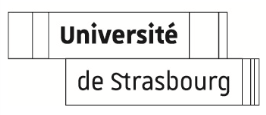 ATTESTATION D’ARRIVÉE  ARRIVAL CERTIFICATEATTESTATION D’ARRIVÉE  ARRIVAL CERTIFICATEATTESTATION D’ARRIVÉE  ARRIVAL CERTIFICATEATTESTATION D’ARRIVÉE  ARRIVAL CERTIFICATEATTESTATION D’ARRIVÉE  ARRIVAL CERTIFICATEATTESTATION D’ARRIVÉE  ARRIVAL CERTIFICATEATTESTATION D’ARRIVÉE  ARRIVAL CERTIFICATEATTESTATION D’ARRIVÉE  ARRIVAL CERTIFICATEATTESTATION D’ARRIVÉE  ARRIVAL CERTIFICATEATTESTATION D’ARRIVÉE  ARRIVAL CERTIFICATEATTESTATION D’ARRIVÉE  ARRIVAL CERTIFICATEATTESTATION D’ARRIVÉE  ARRIVAL CERTIFICATEATTESTATION D’ARRIVÉE  ARRIVAL CERTIFICATEATTESTATION D’ARRIVÉE  ARRIVAL CERTIFICATEATTESTATION D’ARRIVÉE  ARRIVAL CERTIFICATEATTESTATION D’ARRIVÉE  ARRIVAL CERTIFICATEATTESTATION D’ARRIVÉE  ARRIVAL CERTIFICATEATTESTATION D’ARRIVÉE  ARRIVAL CERTIFICATEATTESTATION D’ARRIVÉE  ARRIVAL CERTIFICATEANNÉE 2019/2020ANNÉE 2019/2020ANNÉE 2019/2020ANNÉE 2019/2020ANNÉE 2019/2020ANNÉE 2019/2020ANNÉE 2019/2020ANNÉE 2019/2020ANNÉE 2019/2020ANNÉE 2019/2020ANNÉE 2019/2020ANNÉE 2019/2020ANNÉE 2019/2020ANNÉE 2019/2020ANNÉE 2019/2020ANNÉE 2019/2020ANNÉE 2019/2020ANNÉE 2019/2020ANNÉE 2019/2020ATTENTIONATTENTIONATTENTIONATTENTIONATTENTIONATTENTIONATTENTIONATTENTIONATTENTIONATTENTIONATTENTIONATTENTIONATTENTIONATTENTIONATTENTIONATTENTIONATTENTIONATTENTIONATTENTIONATTENTIONATTENTIONATTENTIONATTENTIONATTENTIONATTENTIONDocument à envoyer par courriel à dri-attestations@unistra.fr DANS LA SEMAINE SUIVANT L’ARRIVEEDocument à envoyer par courriel à dri-attestations@unistra.fr DANS LA SEMAINE SUIVANT L’ARRIVEEDocument à envoyer par courriel à dri-attestations@unistra.fr DANS LA SEMAINE SUIVANT L’ARRIVEEDocument à envoyer par courriel à dri-attestations@unistra.fr DANS LA SEMAINE SUIVANT L’ARRIVEEDocument à envoyer par courriel à dri-attestations@unistra.fr DANS LA SEMAINE SUIVANT L’ARRIVEEDocument à envoyer par courriel à dri-attestations@unistra.fr DANS LA SEMAINE SUIVANT L’ARRIVEEDocument à envoyer par courriel à dri-attestations@unistra.fr DANS LA SEMAINE SUIVANT L’ARRIVEEDocument à envoyer par courriel à dri-attestations@unistra.fr DANS LA SEMAINE SUIVANT L’ARRIVEEDocument à envoyer par courriel à dri-attestations@unistra.fr DANS LA SEMAINE SUIVANT L’ARRIVEEDocument à envoyer par courriel à dri-attestations@unistra.fr DANS LA SEMAINE SUIVANT L’ARRIVEEDocument à envoyer par courriel à dri-attestations@unistra.fr DANS LA SEMAINE SUIVANT L’ARRIVEEDocument à envoyer par courriel à dri-attestations@unistra.fr DANS LA SEMAINE SUIVANT L’ARRIVEEDocument à envoyer par courriel à dri-attestations@unistra.fr DANS LA SEMAINE SUIVANT L’ARRIVEEDocument à envoyer par courriel à dri-attestations@unistra.fr DANS LA SEMAINE SUIVANT L’ARRIVEEDocument à envoyer par courriel à dri-attestations@unistra.fr DANS LA SEMAINE SUIVANT L’ARRIVEEDocument à envoyer par courriel à dri-attestations@unistra.fr DANS LA SEMAINE SUIVANT L’ARRIVEEDocument à envoyer par courriel à dri-attestations@unistra.fr DANS LA SEMAINE SUIVANT L’ARRIVEEDocument à envoyer par courriel à dri-attestations@unistra.fr DANS LA SEMAINE SUIVANT L’ARRIVEEDocument à envoyer par courriel à dri-attestations@unistra.fr DANS LA SEMAINE SUIVANT L’ARRIVEEDocument à envoyer par courriel à dri-attestations@unistra.fr DANS LA SEMAINE SUIVANT L’ARRIVEEDocument à envoyer par courriel à dri-attestations@unistra.fr DANS LA SEMAINE SUIVANT L’ARRIVEEDocument à envoyer par courriel à dri-attestations@unistra.fr DANS LA SEMAINE SUIVANT L’ARRIVEEDocument à envoyer par courriel à dri-attestations@unistra.fr DANS LA SEMAINE SUIVANT L’ARRIVEEDocument à envoyer par courriel à dri-attestations@unistra.fr DANS LA SEMAINE SUIVANT L’ARRIVEEDocument à envoyer par courriel à dri-attestations@unistra.fr DANS LA SEMAINE SUIVANT L’ARRIVEEDocument to send back by mail to dri-attestations@unistra.fr A WEEK FOLLOWING THE ARRIVALDocument to send back by mail to dri-attestations@unistra.fr A WEEK FOLLOWING THE ARRIVALDocument to send back by mail to dri-attestations@unistra.fr A WEEK FOLLOWING THE ARRIVALDocument to send back by mail to dri-attestations@unistra.fr A WEEK FOLLOWING THE ARRIVALDocument to send back by mail to dri-attestations@unistra.fr A WEEK FOLLOWING THE ARRIVALDocument to send back by mail to dri-attestations@unistra.fr A WEEK FOLLOWING THE ARRIVALDocument to send back by mail to dri-attestations@unistra.fr A WEEK FOLLOWING THE ARRIVALDocument to send back by mail to dri-attestations@unistra.fr A WEEK FOLLOWING THE ARRIVALDocument to send back by mail to dri-attestations@unistra.fr A WEEK FOLLOWING THE ARRIVALDocument to send back by mail to dri-attestations@unistra.fr A WEEK FOLLOWING THE ARRIVALDocument to send back by mail to dri-attestations@unistra.fr A WEEK FOLLOWING THE ARRIVALDocument to send back by mail to dri-attestations@unistra.fr A WEEK FOLLOWING THE ARRIVALDocument to send back by mail to dri-attestations@unistra.fr A WEEK FOLLOWING THE ARRIVALDocument to send back by mail to dri-attestations@unistra.fr A WEEK FOLLOWING THE ARRIVALDocument to send back by mail to dri-attestations@unistra.fr A WEEK FOLLOWING THE ARRIVALDocument to send back by mail to dri-attestations@unistra.fr A WEEK FOLLOWING THE ARRIVALDocument to send back by mail to dri-attestations@unistra.fr A WEEK FOLLOWING THE ARRIVALDocument to send back by mail to dri-attestations@unistra.fr A WEEK FOLLOWING THE ARRIVALDocument to send back by mail to dri-attestations@unistra.fr A WEEK FOLLOWING THE ARRIVALDocument to send back by mail to dri-attestations@unistra.fr A WEEK FOLLOWING THE ARRIVALDocument to send back by mail to dri-attestations@unistra.fr A WEEK FOLLOWING THE ARRIVALDocument to send back by mail to dri-attestations@unistra.fr A WEEK FOLLOWING THE ARRIVALDocument to send back by mail to dri-attestations@unistra.fr A WEEK FOLLOWING THE ARRIVALDocument to send back by mail to dri-attestations@unistra.fr A WEEK FOLLOWING THE ARRIVALDocument to send back by mail to dri-attestations@unistra.fr A WEEK FOLLOWING THE ARRIVAL*cocher les cases correspondantes*cocher les cases correspondantes*cocher les cases correspondantes*cocher les cases correspondantes*cocher les cases correspondantes*cocher les cases correspondantes*cocher les cases correspondantes*cocher les cases correspondantes*cocher les cases correspondantes*cocher les cases correspondantes*cocher les cases correspondantes*cocher les cases correspondantes*cocher les cases correspondantes*cocher les cases correspondantes*cocher les cases correspondantes*cocher les cases correspondantes*cocher les cases correspondantes*cocher les cases correspondantes*cocher les cases correspondantes*cocher les cases correspondantes*cocher les cases correspondantes*cocher les cases correspondantes*cocher les cases correspondantes*cocher les cases correspondantes*cocher les cases correspondantes1) PROGRAMME DE MOBILITE* MOBILITY PROGRAMME1) PROGRAMME DE MOBILITE* MOBILITY PROGRAMME1) PROGRAMME DE MOBILITE* MOBILITY PROGRAMME1) PROGRAMME DE MOBILITE* MOBILITY PROGRAMME1) PROGRAMME DE MOBILITE* MOBILITY PROGRAMME1) PROGRAMME DE MOBILITE* MOBILITY PROGRAMME1) PROGRAMME DE MOBILITE* MOBILITY PROGRAMME1) PROGRAMME DE MOBILITE* MOBILITY PROGRAMME1) PROGRAMME DE MOBILITE* MOBILITY PROGRAMME2) BOURSE(S) DEMANDEE(S)*  REQUESTED GRANT(S)2) BOURSE(S) DEMANDEE(S)*  REQUESTED GRANT(S)2) BOURSE(S) DEMANDEE(S)*  REQUESTED GRANT(S)2) BOURSE(S) DEMANDEE(S)*  REQUESTED GRANT(S)2) BOURSE(S) DEMANDEE(S)*  REQUESTED GRANT(S)2) BOURSE(S) DEMANDEE(S)*  REQUESTED GRANT(S)2) BOURSE(S) DEMANDEE(S)*  REQUESTED GRANT(S)2) BOURSE(S) DEMANDEE(S)*  REQUESTED GRANT(S)2) BOURSE(S) DEMANDEE(S)*  REQUESTED GRANT(S)2) BOURSE(S) DEMANDEE(S)*  REQUESTED GRANT(S)2) BOURSE(S) DEMANDEE(S)*  REQUESTED GRANT(S)2) BOURSE(S) DEMANDEE(S)*  REQUESTED GRANT(S)2) BOURSE(S) DEMANDEE(S)*  REQUESTED GRANT(S)2) BOURSE(S) DEMANDEE(S)*  REQUESTED GRANT(S)2) BOURSE(S) DEMANDEE(S)*  REQUESTED GRANT(S)2) BOURSE(S) DEMANDEE(S)*  REQUESTED GRANT(S)☐ ERASMUS+ (ÉTUDES/STAGE)☐ ERASMUS+ (ÉTUDES/STAGE)☐ ERASMUS+ (ÉTUDES/STAGE)☐ ERASMUS+ (ÉTUDES/STAGE)☐ ERASMUS+ (ÉTUDES/STAGE)☐ ERASMUS+ (ÉTUDES/STAGE)☐ ERASMUS+ (ÉTUDES/STAGE)☐ ERASMUS+ (ÉTUDES/STAGE)☐ ERASMUS+ (ÉTUDES/STAGE)☐ ERASMUS + ETUDES☐ ERASMUS + ETUDES☐ ERASMUS + ETUDES☐ ERASMUS + ETUDES☐ ERASMUS + ETUDES☐ ERASMUS + ETUDES☐ ERASMUS + ETUDES☐ ERASMUS + ETUDES☐ SOUTIEN UNISTRA☐ SOUTIEN UNISTRA☐ SOUTIEN UNISTRA☐ SOUTIEN UNISTRA☐ SOUTIEN UNISTRA☐ SOUTIEN UNISTRA☐ SOUTIEN UNISTRA☐ SOUTIEN UNISTRA☐ HORS ERASMUS+ (ÉTUDES/STAGE)☐ HORS ERASMUS+ (ÉTUDES/STAGE)☐ HORS ERASMUS+ (ÉTUDES/STAGE)☐ HORS ERASMUS+ (ÉTUDES/STAGE)☐ HORS ERASMUS+ (ÉTUDES/STAGE)☐ HORS ERASMUS+ (ÉTUDES/STAGE)☐ HORS ERASMUS+ (ÉTUDES/STAGE)☐ HORS ERASMUS+ (ÉTUDES/STAGE)☐ HORS ERASMUS+ (ÉTUDES/STAGE)☐ ERASMUS + STAGE ☐ ERASMUS + STAGE ☐ ERASMUS + STAGE ☐ ERASMUS + STAGE ☐ ERASMUS + STAGE ☐ ERASMUS + STAGE ☐ ERASMUS + STAGE ☐ ERASMUS + STAGE ☐ EUCOR – LE CAMPUS EUROPEEN☐ EUCOR – LE CAMPUS EUROPEEN☐ EUCOR – LE CAMPUS EUROPEEN☐ EUCOR – LE CAMPUS EUROPEEN☐ EUCOR – LE CAMPUS EUROPEEN☐ EUCOR – LE CAMPUS EUROPEEN☐ EUCOR – LE CAMPUS EUROPEEN☐ EUCOR – LE CAMPUS EUROPEEN☐ EUCOR-LE CAMPUS EUROPEEN☐ EUCOR-LE CAMPUS EUROPEEN☐ EUCOR-LE CAMPUS EUROPEEN☐ EUCOR-LE CAMPUS EUROPEEN☐ EUCOR-LE CAMPUS EUROPEEN☐ EUCOR-LE CAMPUS EUROPEEN☐ EUCOR-LE CAMPUS EUROPEEN☐ EUCOR-LE CAMPUS EUROPEEN☐ EUCOR-LE CAMPUS EUROPEEN☐ AMI☐ AMI☐ AMI☐ AMI☐ AMI☐ AMI☐ AMI☐ AMI☐ AUCUN FINANCEMENT ☐ AUCUN FINANCEMENT ☐ AUCUN FINANCEMENT ☐ AUCUN FINANCEMENT ☐ AUCUN FINANCEMENT ☐ AUCUN FINANCEMENT ☐ AUCUN FINANCEMENT ☐ AUCUN FINANCEMENT ☐ SÉJOUR LINGUISTIQUE☐ SÉJOUR LINGUISTIQUE☐ SÉJOUR LINGUISTIQUE☐ SÉJOUR LINGUISTIQUE☐ SÉJOUR LINGUISTIQUE☐ SÉJOUR LINGUISTIQUE☐ SÉJOUR LINGUISTIQUE☐ SÉJOUR LINGUISTIQUE☐ SÉJOUR LINGUISTIQUE☐ IDEX ☐ IDEX ☐ IDEX ☐ IDEX ☐ IDEX ☐ IDEX ☐ IDEX ☐ IDEX ☐ ÉCOLE D’ÉTÉ☐ ÉCOLE D’ÉTÉ☐ ÉCOLE D’ÉTÉ☐ ÉCOLE D’ÉTÉ☐ ÉCOLE D’ÉTÉ☐ ÉCOLE D’ÉTÉ☐ ÉCOLE D’ÉTÉ☐ ÉCOLE D’ÉTÉ☐ ÉCOLE D’ÉTÉ3) COORDONNÉES  CONTACT INFORMATIONS3) COORDONNÉES  CONTACT INFORMATIONS3) COORDONNÉES  CONTACT INFORMATIONS3) COORDONNÉES  CONTACT INFORMATIONS3) COORDONNÉES  CONTACT INFORMATIONS3) COORDONNÉES  CONTACT INFORMATIONS3) COORDONNÉES  CONTACT INFORMATIONS3) COORDONNÉES  CONTACT INFORMATIONS3) COORDONNÉES  CONTACT INFORMATIONS3) COORDONNÉES  CONTACT INFORMATIONS3) COORDONNÉES  CONTACT INFORMATIONS3) COORDONNÉES  CONTACT INFORMATIONS3) COORDONNÉES  CONTACT INFORMATIONS3) COORDONNÉES  CONTACT INFORMATIONS3) COORDONNÉES  CONTACT INFORMATIONS3) COORDONNÉES  CONTACT INFORMATIONS3) COORDONNÉES  CONTACT INFORMATIONS3) COORDONNÉES  CONTACT INFORMATIONS3) COORDONNÉES  CONTACT INFORMATIONS3) COORDONNÉES  CONTACT INFORMATIONS3) COORDONNÉES  CONTACT INFORMATIONS3) COORDONNÉES  CONTACT INFORMATIONS3) COORDONNÉES  CONTACT INFORMATIONS3) COORDONNÉES  CONTACT INFORMATIONS3) COORDONNÉES  CONTACT INFORMATIONSNOM ET PRENOM DE L’ETUDIANT(E):  NOM ET PRENOM DE L’ETUDIANT(E):  NOM ET PRENOM DE L’ETUDIANT(E):  NOM ET PRENOM DE L’ETUDIANT(E):  NOM ET PRENOM DE L’ETUDIANT(E):  NOM ET PRENOM DE L’ETUDIANT(E):  NOM ET PRENOM DE L’ETUDIANT(E):  NOM ET PRENOM DE L’ETUDIANT(E):  NOM ET PRENOM DE L’ETUDIANT(E):  NOM ET PRENOM DE L’ETUDIANT(E):  Student’s name and surnameStudent’s name and surnameStudent’s name and surnameStudent’s name and surnameStudent’s name and surnameStudent’s name and surnameStudent’s name and surnameStudent’s name and surnameStudent’s name and surnameStudent’s name and surnameTÉLÉPHONE:TÉLÉPHONE:TÉLÉPHONE:TÉLÉPHONE:E-MAIL:  E-MAIL:  E-MAIL:  E-MAIL:  E-MAIL:  Phone numberPhone numberPhone numberPhone numberE-mail addressE-mail addressE-mail addressE-mail addressE-mail addressCOMPOSANTE: COMPOSANTE: COMPOSANTE: COMPOSANTE: COMPOSANTE: COMPOSANTE: COMPOSANTE: COMPOSANTE: COMPOSANTE: COMPOSANTE: Faculty at the University of StrasbourgFaculty at the University of StrasbourgFaculty at the University of StrasbourgFaculty at the University of StrasbourgFaculty at the University of StrasbourgFaculty at the University of StrasbourgFaculty at the University of StrasbourgFaculty at the University of StrasbourgFaculty at the University of StrasbourgFaculty at the University of StrasbourgÉTABLISSEMENT D’ACCUEIL:ÉTABLISSEMENT D’ACCUEIL:ÉTABLISSEMENT D’ACCUEIL:ÉTABLISSEMENT D’ACCUEIL:ÉTABLISSEMENT D’ACCUEIL:ÉTABLISSEMENT D’ACCUEIL:ÉTABLISSEMENT D’ACCUEIL:ÉTABLISSEMENT D’ACCUEIL:ÉTABLISSEMENT D’ACCUEIL:ÉTABLISSEMENT D’ACCUEIL:Host institutionHost institutionHost institutionHost institutionHost institutionHost institutionHost institutionHost institutionHost institutionHost institutionCODE ERASMUS (si applicable): CODE ERASMUS (si applicable): CODE ERASMUS (si applicable): CODE ERASMUS (si applicable): CODE ERASMUS (si applicable): CODE ERASMUS (si applicable): CODE ERASMUS (si applicable): CODE ERASMUS (si applicable): CODE ERASMUS (si applicable): CODE ERASMUS (si applicable): PAYS :PAYS :PAYS :PAYS :PAYS :PAYS :PAYS :PAYS :Erasmus Code (if relevant) Erasmus Code (if relevant) Erasmus Code (if relevant) Erasmus Code (if relevant) Erasmus Code (if relevant) Erasmus Code (if relevant) Erasmus Code (if relevant) Erasmus Code (if relevant) Erasmus Code (if relevant) Erasmus Code (if relevant) Country Country Country Country Country Country Country Country 4) CONFIRMATION D’ARRIVEE  ARRIVAL CONFIRMATION4) CONFIRMATION D’ARRIVEE  ARRIVAL CONFIRMATION4) CONFIRMATION D’ARRIVEE  ARRIVAL CONFIRMATION4) CONFIRMATION D’ARRIVEE  ARRIVAL CONFIRMATION4) CONFIRMATION D’ARRIVEE  ARRIVAL CONFIRMATION4) CONFIRMATION D’ARRIVEE  ARRIVAL CONFIRMATION4) CONFIRMATION D’ARRIVEE  ARRIVAL CONFIRMATION4) CONFIRMATION D’ARRIVEE  ARRIVAL CONFIRMATION4) CONFIRMATION D’ARRIVEE  ARRIVAL CONFIRMATION4) CONFIRMATION D’ARRIVEE  ARRIVAL CONFIRMATION4) CONFIRMATION D’ARRIVEE  ARRIVAL CONFIRMATION4) CONFIRMATION D’ARRIVEE  ARRIVAL CONFIRMATION4) CONFIRMATION D’ARRIVEE  ARRIVAL CONFIRMATION4) CONFIRMATION D’ARRIVEE  ARRIVAL CONFIRMATION4) CONFIRMATION D’ARRIVEE  ARRIVAL CONFIRMATION4) CONFIRMATION D’ARRIVEE  ARRIVAL CONFIRMATION4) CONFIRMATION D’ARRIVEE  ARRIVAL CONFIRMATION4) CONFIRMATION D’ARRIVEE  ARRIVAL CONFIRMATION4) CONFIRMATION D’ARRIVEE  ARRIVAL CONFIRMATION4) CONFIRMATION D’ARRIVEE  ARRIVAL CONFIRMATION4) CONFIRMATION D’ARRIVEE  ARRIVAL CONFIRMATION4) CONFIRMATION D’ARRIVEE  ARRIVAL CONFIRMATION4) CONFIRMATION D’ARRIVEE  ARRIVAL CONFIRMATION4) CONFIRMATION D’ARRIVEE  ARRIVAL CONFIRMATION4) CONFIRMATION D’ARRIVEE  ARRIVAL CONFIRMATIONNOUS CONFIRMONS QUE MME/M.  NOUS CONFIRMONS QUE MME/M.  NOUS CONFIRMONS QUE MME/M.  NOUS CONFIRMONS QUE MME/M.  NOUS CONFIRMONS QUE MME/M.  NOUS CONFIRMONS QUE MME/M.  EFFECTUE SA MOBILITE DANS NOTRE ETABLISSEMENT EFFECTUE SA MOBILITE DANS NOTRE ETABLISSEMENT EFFECTUE SA MOBILITE DANS NOTRE ETABLISSEMENT EFFECTUE SA MOBILITE DANS NOTRE ETABLISSEMENT EFFECTUE SA MOBILITE DANS NOTRE ETABLISSEMENT EFFECTUE SA MOBILITE DANS NOTRE ETABLISSEMENT EFFECTUE SA MOBILITE DANS NOTRE ETABLISSEMENT EFFECTUE SA MOBILITE DANS NOTRE ETABLISSEMENT EFFECTUE SA MOBILITE DANS NOTRE ETABLISSEMENT EFFECTUE SA MOBILITE DANS NOTRE ETABLISSEMENT EFFECTUE SA MOBILITE DANS NOTRE ETABLISSEMENT EFFECTUE SA MOBILITE DANS NOTRE ETABLISSEMENT EFFECTUE SA MOBILITE DANS NOTRE ETABLISSEMENT We hereby confirm, that Mrs/Ms/Mr                                                                                      We hereby confirm, that Mrs/Ms/Mr                                                                                      We hereby confirm, that Mrs/Ms/Mr                                                                                      We hereby confirm, that Mrs/Ms/Mr                                                                                      We hereby confirm, that Mrs/Ms/Mr                                                                                      We hereby confirm, that Mrs/Ms/Mr                                                                                      completes a mobility in our institutioncompletes a mobility in our institutioncompletes a mobility in our institutioncompletes a mobility in our institutioncompletes a mobility in our institutioncompletes a mobility in our institutioncompletes a mobility in our institutioncompletes a mobility in our institutioncompletes a mobility in our institutioncompletes a mobility in our institutioncompletes a mobility in our institutioncompletes a mobility in our institutioncompletes a mobility in our institutionDATE DE DÉBUT DE MOBILITÉDATE DE DÉBUT DE MOBILITÉDATE DE DÉBUT DE MOBILITÉDATE DE DÉBUT DE MOBILITÉDATE DE DÉBUT DE MOBILITÉDATE DE DÉBUT DE MOBILITÉDATE DE DÉBUT DE MOBILITÉDATE DE DÉBUT DE MOBILITÉDATE DE DÉBUT DE MOBILITÉDATE DE DÉBUT DE MOBILITÉDATE DE DÉBUT DE MOBILITÉDATE DE DÉBUT DE MOBILITÉDATE DE DÉBUT DE MOBILITÉDATE PRÉVUE DE FIN DE MOBILITÉDATE PRÉVUE DE FIN DE MOBILITÉDATE PRÉVUE DE FIN DE MOBILITÉDATE PRÉVUE DE FIN DE MOBILITÉDATE PRÉVUE DE FIN DE MOBILITÉDATE PRÉVUE DE FIN DE MOBILITÉDATE PRÉVUE DE FIN DE MOBILITÉDATE PRÉVUE DE FIN DE MOBILITÉDATE PRÉVUE DE FIN DE MOBILITÉDATE PRÉVUE DE FIN DE MOBILITÉDATE PRÉVUE DE FIN DE MOBILITÉStart date of the mobilityStart date of the mobilityStart date of the mobilityStart date of the mobilityStart date of the mobilityStart date of the mobilityStart date of the mobilityStart date of the mobilityStart date of the mobilityStart date of the mobilityStart date of the mobilityStart date of the mobilityStart date of the mobilityEstimated mobility ending dateEstimated mobility ending dateEstimated mobility ending dateEstimated mobility ending dateEstimated mobility ending dateEstimated mobility ending dateEstimated mobility ending dateEstimated mobility ending dateEstimated mobility ending dateEstimated mobility ending dateEstimated mobility ending date/////MOTIF DE LA DATE DE DÉBUT DE MOBILITÉ: MOTIF DE LA DATE DE DÉBUT DE MOBILITÉ: MOTIF DE LA DATE DE DÉBUT DE MOBILITÉ: MOTIF DE LA DATE DE DÉBUT DE MOBILITÉ: MOTIF DE LA DATE DE DÉBUT DE MOBILITÉ: MOTIF DE LA DATE DE DÉBUT DE MOBILITÉ: MOTIF DE LA DATE DE DÉBUT DE MOBILITÉ: ☐ DÉBUT DES COURS/DU STAGE  start of the courses / the traineeship☐ DÉBUT DES COURS/DU STAGE  start of the courses / the traineeship☐ DÉBUT DES COURS/DU STAGE  start of the courses / the traineeship☐ DÉBUT DES COURS/DU STAGE  start of the courses / the traineeship☐ DÉBUT DES COURS/DU STAGE  start of the courses / the traineeship☐ DÉBUT DES COURS/DU STAGE  start of the courses / the traineeship☐ DÉBUT DES COURS/DU STAGE  start of the courses / the traineeship☐ DÉBUT DES COURS/DU STAGE  start of the courses / the traineeship☐ DÉBUT DES COURS/DU STAGE  start of the courses / the traineeship☐ DÉBUT DES COURS/DU STAGE  start of the courses / the traineeship☐ DÉBUT DES COURS/DU STAGE  start of the courses / the traineeship☐ DÉBUT DES COURS/DU STAGE  start of the courses / the traineeship☐ DÉBUT DES COURS/DU STAGE  start of the courses / the traineeship☐ DÉBUT DES COURS/DU STAGE  start of the courses / the traineeship☐ DÉBUT DES COURS/DU STAGE  start of the courses / the traineeship☐ DÉBUT DES COURS/DU STAGE  start of the courses / the traineeship☐ DÉBUT DES COURS/DU STAGE  start of the courses / the traineeship☐ DÉBUT DES COURS/DU STAGE  start of the courses / the traineeshipThe start date of the mobility coincides withThe start date of the mobility coincides withThe start date of the mobility coincides withThe start date of the mobility coincides withThe start date of the mobility coincides withThe start date of the mobility coincides withThe start date of the mobility coincides with☐ COURS DE LANGUE  language course☐ COURS DE LANGUE  language course☐ COURS DE LANGUE  language course☐ COURS DE LANGUE  language course☐ COURS DE LANGUE  language course☐ COURS DE LANGUE  language course☐ COURS DE LANGUE  language course☐ COURS DE LANGUE  language course☐ COURS DE LANGUE  language course☐ COURS DE LANGUE  language course☐ COURS DE LANGUE  language course☐ COURS DE LANGUE  language course☐ COURS DE LANGUE  language course☐ COURS DE LANGUE  language course☐ COURS DE LANGUE  language course☐ COURS DE LANGUE  language course☐ COURS DE LANGUE  language course☐ COURS DE LANGUE  language course☐ JOURNÉE D'ACCUEIL  welcome day☐ JOURNÉE D'ACCUEIL  welcome day☐ JOURNÉE D'ACCUEIL  welcome day☐ JOURNÉE D'ACCUEIL  welcome day☐ JOURNÉE D'ACCUEIL  welcome day☐ JOURNÉE D'ACCUEIL  welcome day☐ JOURNÉE D'ACCUEIL  welcome day☐ JOURNÉE D'ACCUEIL  welcome day☐ JOURNÉE D'ACCUEIL  welcome day☐ JOURNÉE D'ACCUEIL  welcome day☐ JOURNÉE D'ACCUEIL  welcome day☐ JOURNÉE D'ACCUEIL  welcome day☐ JOURNÉE D'ACCUEIL  welcome day☐ JOURNÉE D'ACCUEIL  welcome day☐ JOURNÉE D'ACCUEIL  welcome day☐ JOURNÉE D'ACCUEIL  welcome day☐ JOURNÉE D'ACCUEIL  welcome day☐ JOURNÉE D'ACCUEIL  welcome dayNOM DU RESPONSABLE HABILITÉ DE L’ETABLISSEMENT/ENTREPRISE D’ACCUEIL :NOM DU RESPONSABLE HABILITÉ DE L’ETABLISSEMENT/ENTREPRISE D’ACCUEIL :NOM DU RESPONSABLE HABILITÉ DE L’ETABLISSEMENT/ENTREPRISE D’ACCUEIL :NOM DU RESPONSABLE HABILITÉ DE L’ETABLISSEMENT/ENTREPRISE D’ACCUEIL :NOM DU RESPONSABLE HABILITÉ DE L’ETABLISSEMENT/ENTREPRISE D’ACCUEIL :NOM DU RESPONSABLE HABILITÉ DE L’ETABLISSEMENT/ENTREPRISE D’ACCUEIL :NOM DU RESPONSABLE HABILITÉ DE L’ETABLISSEMENT/ENTREPRISE D’ACCUEIL :NOM DU RESPONSABLE HABILITÉ DE L’ETABLISSEMENT/ENTREPRISE D’ACCUEIL :NOM DU RESPONSABLE HABILITÉ DE L’ETABLISSEMENT/ENTREPRISE D’ACCUEIL :NOM DU RESPONSABLE HABILITÉ DE L’ETABLISSEMENT/ENTREPRISE D’ACCUEIL :NOM DU RESPONSABLE HABILITÉ DE L’ETABLISSEMENT/ENTREPRISE D’ACCUEIL :NOM DU RESPONSABLE HABILITÉ DE L’ETABLISSEMENT/ENTREPRISE D’ACCUEIL :NOM DU RESPONSABLE HABILITÉ DE L’ETABLISSEMENT/ENTREPRISE D’ACCUEIL :NOM DU RESPONSABLE HABILITÉ DE L’ETABLISSEMENT/ENTREPRISE D’ACCUEIL :NOM DU RESPONSABLE HABILITÉ DE L’ETABLISSEMENT/ENTREPRISE D’ACCUEIL :NOM DU RESPONSABLE HABILITÉ DE L’ETABLISSEMENT/ENTREPRISE D’ACCUEIL :NOM DU RESPONSABLE HABILITÉ DE L’ETABLISSEMENT/ENTREPRISE D’ACCUEIL :NOM DU RESPONSABLE HABILITÉ DE L’ETABLISSEMENT/ENTREPRISE D’ACCUEIL :NOM DU RESPONSABLE HABILITÉ DE L’ETABLISSEMENT/ENTREPRISE D’ACCUEIL :NOM DU RESPONSABLE HABILITÉ DE L’ETABLISSEMENT/ENTREPRISE D’ACCUEIL :NOM DU RESPONSABLE HABILITÉ DE L’ETABLISSEMENT/ENTREPRISE D’ACCUEIL :Name of the person entitled to sign at the host institution / companyName of the person entitled to sign at the host institution / companyName of the person entitled to sign at the host institution / companyName of the person entitled to sign at the host institution / companyName of the person entitled to sign at the host institution / companyName of the person entitled to sign at the host institution / companyName of the person entitled to sign at the host institution / companyName of the person entitled to sign at the host institution / companyName of the person entitled to sign at the host institution / companyName of the person entitled to sign at the host institution / companyName of the person entitled to sign at the host institution / companyName of the person entitled to sign at the host institution / companyName of the person entitled to sign at the host institution / companyName of the person entitled to sign at the host institution / companyName of the person entitled to sign at the host institution / companyName of the person entitled to sign at the host institution / companyName of the person entitled to sign at the host institution / companyName of the person entitled to sign at the host institution / companyName of the person entitled to sign at the host institution / companyName of the person entitled to sign at the host institution / companyName of the person entitled to sign at the host institution / companyE-MAIL DU RESPONSABLE HABILITÉ:E-MAIL DU RESPONSABLE HABILITÉ:E-MAIL DU RESPONSABLE HABILITÉ:E-MAIL DU RESPONSABLE HABILITÉ:E-MAIL DU RESPONSABLE HABILITÉ:E-MAIL DU RESPONSABLE HABILITÉ:E-MAIL DU RESPONSABLE HABILITÉ:E-MAIL DU RESPONSABLE HABILITÉ:E-MAIL DU RESPONSABLE HABILITÉ:E-MAIL DU RESPONSABLE HABILITÉ:E-MAIL DU RESPONSABLE HABILITÉ:E-mail of the entitled personE-mail of the entitled personE-mail of the entitled personE-mail of the entitled personE-mail of the entitled personE-mail of the entitled personE-mail of the entitled personE-mail of the entitled personE-mail of the entitled personE-mail of the entitled personE-mail of the entitled personDATE :         DATE :         CACHET DE L’ETABLISSEMENT/ENTREPRISE : CACHET DE L’ETABLISSEMENT/ENTREPRISE : CACHET DE L’ETABLISSEMENT/ENTREPRISE : CACHET DE L’ETABLISSEMENT/ENTREPRISE : CACHET DE L’ETABLISSEMENT/ENTREPRISE : CACHET DE L’ETABLISSEMENT/ENTREPRISE : CACHET DE L’ETABLISSEMENT/ENTREPRISE : CACHET DE L’ETABLISSEMENT/ENTREPRISE : CACHET DE L’ETABLISSEMENT/ENTREPRISE : CACHET DE L’ETABLISSEMENT/ENTREPRISE : CACHET DE L’ETABLISSEMENT/ENTREPRISE : CACHET DE L’ETABLISSEMENT/ENTREPRISE : CACHET DE L’ETABLISSEMENT/ENTREPRISE : CACHET DE L’ETABLISSEMENT/ENTREPRISE : SIGNATURE :SIGNATURE :SIGNATURE :SIGNATURE :SIGNATURE :SIGNATURE :SIGNATURE :SIGNATURE :SIGNATURE :Date Date Stamp of the institution / company :Stamp of the institution / company :Stamp of the institution / company :Stamp of the institution / company :Stamp of the institution / company :Stamp of the institution / company :Stamp of the institution / company :Stamp of the institution / company :Stamp of the institution / company :Stamp of the institution / company :Stamp of the institution / company :Stamp of the institution / company :Stamp of the institution / company :Stamp of the institution / company :Signature :Signature :Signature :Signature :Signature :Signature :Signature :Signature :Signature :